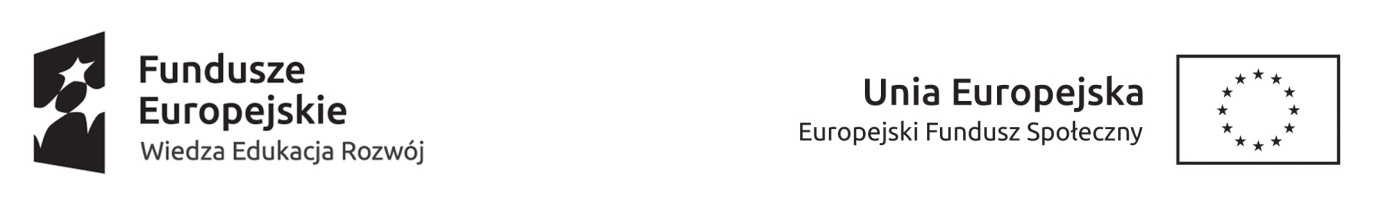 Wniosek o wpis do Wykazu kandydatów na ekspertów PO WER 2014-2020 *  studia podyplomowe (data ukończenia lub rozpoczęcia nauki w przypadku jej trwania, nazwa uczelni/uzyskany dyplom), studia doktoranckie(uzyskany tytuł doktora)Do formularza załączam oświadczenia oraz kopie dokumentów potwierdzających informacje zawarte w pkt. 
9-15 wniosku*:* Dokumentami poświadczającymi informacje zawarte w pkt. 9-15 mogą być w szczególności dyplomy, świadectwa pracy, referencje, umowy o dzieło/zlecenie, rekomendacje. Prawdziwość danych zawartych we wniosku stwierdzam własnoręcznym podpisem.………………………., dnia…………………r.		                                     …………………………………								        		           (podpis kandydata)1.Dziedzina, w ramach której składany jest wniosek o wpis do wykazu kandydatów na ekspertówDziedzina, w ramach której składany jest wniosek o wpis do wykazu kandydatów na ekspertów1.wymiar sprawiedliwości – technologie informacyjnewymiar sprawiedliwości – technologie informacyjne2.Imię (imiona)3.Nazwisko4.Numer ewidencyjny PESEL5.Adres zamieszkania6.Adres do korespondencji7.Telefon kontaktowy8.E-mail9.Nazwa ukończonej uczelni10.Nazwa wydziału uczelni, uzyskany tytuł zawodowy11.Rok ukończenia studiów12.Wykształcenie uzupełniające *13.Tytuł lub stopień naukowy  14.Dyscyplina naukowa i specjalność 15.Udokumentowane doświadczenie zawodowe w dziedzinie:wymiar sprawiedliwości – technologie informacyjne(minimum dwuletnie doświadczenie zawodowe w obszarze zarządzania projektami IT  lub minimum dwuletnie doświadczenie zawodowe związane z wdrażaniem lub obsługą systemów informatycznych (w tym rejestrów informatycznych) w jednostkach sektora finansów publicznych)Udokumentowane doświadczenie zawodowe w dziedzinie:wymiar sprawiedliwości – technologie informacyjne(minimum dwuletnie doświadczenie zawodowe w obszarze zarządzania projektami IT  lub minimum dwuletnie doświadczenie zawodowe związane z wdrażaniem lub obsługą systemów informatycznych (w tym rejestrów informatycznych) w jednostkach sektora finansów publicznych)Udokumentowane doświadczenie zawodowe w dziedzinie:wymiar sprawiedliwości – technologie informacyjne(minimum dwuletnie doświadczenie zawodowe w obszarze zarządzania projektami IT  lub minimum dwuletnie doświadczenie zawodowe związane z wdrażaniem lub obsługą systemów informatycznych (w tym rejestrów informatycznych) w jednostkach sektora finansów publicznych)15.Okres zatrudnieniaMiejsce pracyStanowisko i zakres obowiązków15.15.Lp.Spis dokumentów1.2.3.4.5.6.